InleidingDeze 2-daagse workshop is bedoeld voor therapeuten die kennis en ervaring hebben met de basis principes van Emotionally Focused Therapy (EFT). De workshop is verdiepend en gaat in op de verscheidenheid van volwassen partnerrelaties, zoals hetero-, homo-, biseksuele en open relaties.Over EFT: Emotionally Focused Therapy (EFT) is een vorm van relatietherapie, ontworpen door Sue Johnson. De therapie is werkzaam voor paren die verwijdering ervaren of vastlopen in een patroon van conflicten. Partners kunnen verstrikt raken in een patroon van negatieve reacties, die het gevoel van verbondenheid en veiligheid aantasten. EFT helpt paren zich bewust te worden van de gevoelens en verlangens die onder dit patroon liggen, zodat dit doorbroken kan worden. De onderlinge verbondenheid wordt vergroot, zowel in de basis van de relatie als in het dagelijks leven. Partners leren om ruzies of vernietigende dialogen om te buigen naar gesprekken waar men steun kan vragen en bieden. 
TrainersMark A. Kaupp, Psy.D.EFT trainer, Licensed Marriage and Family Therapist, #LMFT33213, CAMarriage and Family Therapist in Private Practice & Adjunct Professor at San Diego State University in their Counseling & Psychology Department.L.A.J (Berry) AarnoudseBerry Aarnoudse is internationaal erkend EFT trainer, psychotherapeut, gedrags-, clientcentered- en systeemtherapeut, kinder- & jeugd psychotherapeut.   
Tevens organisator van CreatingConnections Conference & directeur van EFT Netwerk Nederland en het EFT Centrum Zuid Nederland.Beschrijving van dag 1 : 
EFT with Same Sex couples: An open discussionAn open discussion regarding the application of Emotionally Focused Couples Therapy (EFT) with same-sex couples will be facilitated.  How EFT is applied to same-sex couples will be discussed. Additionally, particular attention will be paid to various contextual variables and their attachment significance on the couple’s emotional bond.Op deze dag nodigen we deelnemers uit om in discussie te gaan over de toepasbaarheid van EFT bij homoseksuele stellen. Hoe pas je EFT toe bij homoseksuele stellen. Daarnaast zal bijzondere aandacht worden besteed aan verschillende contextuele variabelen die van betekenis zijn op emotionele band van het homoseksuele stellen.Leerdoelen van de eerste dag van deze workshopDe deelnemers leren om met een “hechtingsbril” de contextuele variabelen te onderkennen.Participants will be able to view a couple’s contextual variables through an attachment lens. Deelnemers leren het EFT model toepassen op homoseksuele koppelsParticipants will be able to apply the steps and stages of EFT to Same-Sex couples. Deelnemers zijn zich bewust van “het zelf van de therapeut” en wat hen daarin mogelijk kan helpen/hinderen in de therapeutische setting met homoseksuele koppels.Participants will be able to identify self of the therapist dynamics that could potentially help or hinder the therapeutic alliance. In deze workshop komen onderstaande werkvormen aan bod: In the tradition of quality Emotionally Focused Therapy Trainings, “EFT with Same-Sex couples: An open discussion,” in a safe learning community combinesBeknopte lezing van de kernpunten van EFT in relatie tot same sexe couplesUitleg + DiscussieLive-sessie of videoband bekijken van een therapie sessie van Mark KauppRollenspelGeraadpleegde literatuurBowlby, J. (1969/1982).  Attachment and loss: Vol. 1. Attachment.  New York: Basic Books.Johnson, S.M. (2004). The practice of emotionally focused couple therapy: Creating connection (2nd ed.). New York: Brunner-Routledge.Kaupp, M. (2014).  EFT with same-sex couples: Attachment is attachment but context matters too!  The EFT Community News, 21, 5 – 6.Dag Programma dag 109:30 - 10:00	Brief presentation about the dynamics Same Sexe Couples10:00 - 10:30	Discuss popular therapeutic issues presented by same sexe couples10:30 - 10:45	Break10:45 - 12:00	Introduce Attachment Theory and its application to adult relationships12:00 – 1:00	Lunch1:00 – 2:30	Discuss EFT  and its application with same sexe relationships2:30 – 2:4	Break2:45 – 3:45	Video showing EFT / Live session ( ondertiteld in engels) with same sexe couple3:45 – 4:30	Continue discussion of EFT applied to same sexe couples4:30 – 5:00	Q and ABeschrijving van dag 2: 
An Emotionally Focused Therapy (EFT) Approach to Working with Non-Monogamous RelationshipsThis workshop will present an Emotionally Focused Therapy (EFT) approach to working with couples in open-relationships, Lifestyle relationships (Swingers) and Polyamorous relationships.  We will explore how building a strong Attachment bond between partners helps to secure the relationship from devastating ruptures that happen all to easy with non-monogamy and increases relationship satisfaction. Deze workshop zal een Emotionally Focused Therapy (EFT) aanpak te presenteren wanneer er gewerkt wordt met paren in open relaties, lifestyle relaties (Swingers) en Polyamorous relaties. We onderzoeken hoe het opbouwen van een sterke verbinding tussen partners helpt om de relatie te beveiligen tegen verwoestende breuken die op de loer kunnen liggen met niet-monogamie en relatie tevredenheid daarbij kan vergroten.In deze workshop komt aan de orde:Definieren van non-monogamie en soorten niet-monogame relaties 
Define non-monogamy and types of non-monogamous relationshipsBespreken van populaire therapeutische kwesties gepresenteerd door niet-monogame relaties Discuss popular therapeutic issues presented by non-monogamous relationshipsDefinieren van de hechtingstheorie en het is toepassing op volwassen relaties Define attachment theory and it’s application to adult relationshipsIntroduceren van de EFT  principes aan niet-monogame koppels om hun verbinding  te versterken Apply principles of EFT to non-monogamous couples in order to strengthen attachment bonds.Deelnemers leren in deze workshopBeknopt kennis te nemen van de varieteit in polymogane relaties.Summarize an educated understanding of the various forms of non-monogamyLeren het belang van een veilige gehechtheid te introduceren voor paren met open relaties.Discuss with couples the importance of Attachment security in open-relationshipsBespreek de EFT basisprincipes met stellen die de uitdaging van een open relatie aangaan.Apply EFT to couples presenting with the challenges of non-monogamy Hoe je als therapeut ervoor kan zorgen dat stellen zich  thuis voelen en geaccepteerd worden in hun relatie keuzes door het verkennen van eigen vooroordelen en problemen met betrekking tot non-monogamieMake couples feel welcomed and accepted for their relationship choices by exploring your own biases and issues around non-monogamy the therapeutic alliance. In deze workshop komen onderstaande werkvormen aan bod:In the tradition of quality Emotionally Focused Therapy Trainings, “EFT with Same-Sex couples: An open discussion,” in a safe learning community combinesBeknopte lezing van de kernpunten van EFT in relatie tot same sexe couplesUitleg + DiscussieLive-sessie of videoband bekijken van een therapie sessie van Mark KauppRollenspelGeraadpleegde literatuurCoan, J. A. (2008). Toward a neuroscience of attachment. In J. Cassidy, P. R. Shaver, J. Cassidy, P. R. Shaver (Eds.), Handbook of attachment: Theory, research, and clinical applications (2nd ed.) (pp. 241-265). New York, NY US: Guilford Press. Devi, K. (2016). Polyamory Pearls: Invaluable Wisdom on Open Relationships, Jealousy, Group Sex & Other Spiritual Pursuits.  Hazan, C. & Shaver, P.R. (1987). Romantic love conceptualized as an attachment process. Journal of Personality and Social Psychology, 52. 511-524 Johnson, S. M (2004). The practice of emotionally focused couple therapy: Creating connections. New York: Brunner-Routledge.Johnson, S. M., Makinen, J. A., & Millikin, J. W. (2006). Resolving attachment injuries in couples using emotionally focused therapy: Steps toward forgiveness and reconciliation. Journal of Consulting and Clinical Psychology, 74, 1055-1064. Stewart, K. L. (2013). The Open Relationship Handbook: Basic Tips and Tools for Navigating Non-Monogamy.  Bookbaby.Wiebe, S. A. & Johnson, S. M. (2016). A Review of the Research in Emotionally Focused Therapy for Couples. Family Process, Vol. x, 1-18. Xavier, L. (2016). The Swingers Handbook: A Guide to Ethical Non-Monogamy.  Lilah XavierDag Programma dag 209.30 - 10:00	Brief presentation Non-Monogamy: Types (Open Relationships, Lifestyle couples and Polyamorous Relationships)10:00 - 10:30	Discuss popular therapeutic issues presented by non –monogamous couples10:30 - 10:45	Break10:45 - 12:00	Introduce Attachment Theory and its application to adult relationships12:00 – 13:00	Lunch13:00 – 2:30	Discuss EFT and its application with non-monogamous relationships14:30 – 14:45	Break14:45 – 15:45	Video showing EFT with Polyamorous Triad15:45 – 16:30	Continue discussion of EFT applied to non-monogamous relationships16:30 – 17:00	Q and A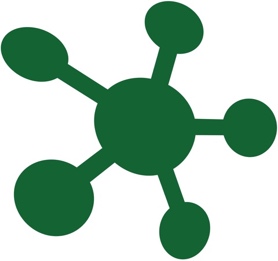 